СОВЕТ ДЕПУТАТОВ СЕЛЬСКОГО ПОСЕЛЕНИЯ СВЕТЛЫЙБерезовского районаХанты-Мансийского автономного округа-Югры РЕШЕНИЕот 00.11.2022	№ ____п. СветлыйОб утверждении схемы многомандатного избирательного округа по выборам депутатов Совета депутатов сельского поселения СветлыйВ соответствии со статьей 18 Федерального закона от 12.06.2002 № 67- ФЗ «Об основных гарантиях избирательных прав и права на участие в референдуме граждан Российской Федерации», уставом сельского поселения Светлый, руководствуясь решением участковой избирательной комиссии избирательного участка №15  от 10.10.2022 №1, РЕШИЛ:Утвердить схему многомандатного избирательного округа по выборам депутатов Совета депутатов сельского поселения Светлый (прилагается).Решение Совета депутатов сельского поселения Светлый от 11.12.2012№222 «Об утверждении схемы десятимандатного избирательного округа по выборам депутатов Совета депутатов сельского поселения Светлый третьего созыва» -  считать утратившим силу.3. Опубликовать настоящее Решение в печатном издании органов местного самоуправления сельского поселения Светлый «Светловский Вестник» и разместить на официальном веб-сайте органов местного самоуправления сельского поселения Светлый.Настоящее решение вступает в силу после его официального опубликования.Председатель Совета поселенияГлава поселения                                                            Ф.К. ШагимухаметовПриложение №1 к решению Совета депутатов сельского поселения Светлыйот __.11.2022 № ___Описание схемы многомандатного избирательного округа по выборам депутатов  Совета депутатов сельского поселения СветлыйПриложение №2 к решению Совета депутатов сельского поселения Светлыйот __.11.2022 № ___Графическое изображение  схемы многомандатного избирательного округа по выборам депутатов совета депутатов сельского поселения Светлый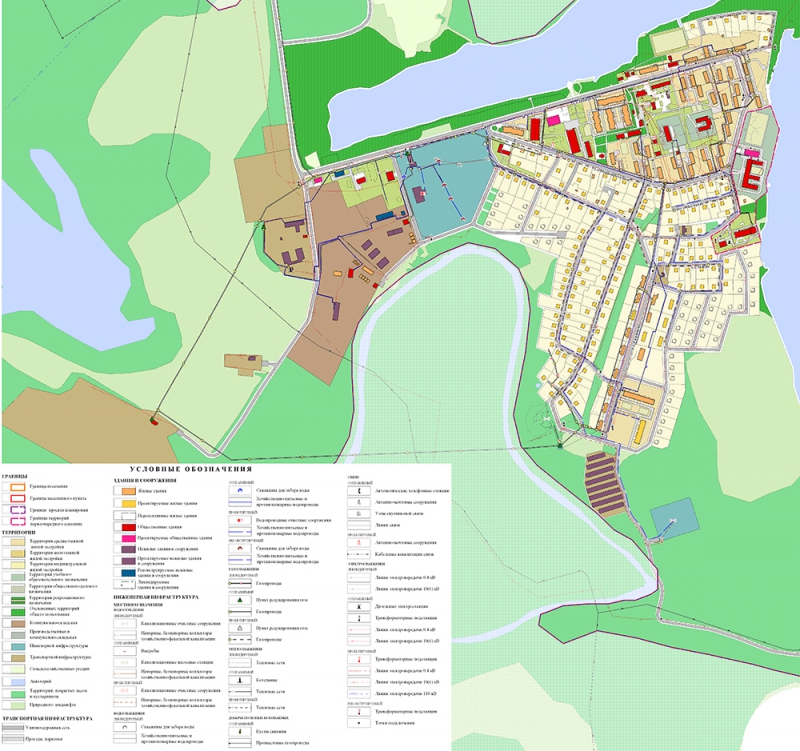 Номер избирательного округаЧисло избирателейГраницы избирательного округа Многомандатный избирательный округ № 1, число замещаемых мандатов - 10  938В границах: муниципальное образование сельское поселение Светлый